Practical Workshop for Indigenous Peoples and Local Communities on Intellectual Property and Traditional Knowledge organized by 
the World Intellectual Property Organization (WIPO)Geneva, December 4 to 6, 2013REVISED programprepared by the International Bureau of WIPOWednesday, December 4, 20139.30 am – 10 am		RegistrationOpening 10.00 am – 10.15 am		Welcoming address by Mr. Wend Wendland, Director, Traditional 				Knowledge Division (TKD), WIPO 10.15 am – 10.25 am		Indigenous greetings10.25 am – 10.40 am		Introduction to the WorkshopProfessor Rebecca Tsosie, Professor, Day O’Connor College of Law, Arizona State University, United States of AmericaTopic 1:  What are traditional knowledge (TK) and traditional cultural expressions (TCEs)?  What is meant by protecting TK and TCEs?10.40 am – 11.15 am		Brief presentationsMrs. Begoña Venero Aguirre, Senior Counsellor, TKD, WIPOMs. Brigitte Vézina, Legal Officer, TKD, WIPODiscussion moderated by Professor Tsosie11.15 am – 11.45 am		Coffee breakTopic 2:  What are the needs and expectations of indigenous peoples and local communities in terms of protecting TK, TCEs and GRs?  What role for indigenous customary law?11.45 am – 12.30 pm		PresentationMr. Q’apaj Conde Choque, WIPO Indigenous Fellow, TKD, WIPODiscussion moderated by Professor Tsosie12.30 pm – 2.30 pm		Lunch breakTopic 3:  A basic introduction to intellectual property (IP) principles, policy and law2.30 pm – 3.15 pm		PresentationMr. Oluwatobiloba Moody, Assistant Legal Officer, TKD, WIPO				Questions and answersTopic 4:  The relationship between IP and access to and benefit-sharing in Genetic Resources (GRs)3.15 pm – 4.00 pm 		Brief presentationMrs. Daphne Zografos Johnsson, Legal Officer, TKD, WIPO				Discussion moderated by Professor Tsosie4.00 pm – 4.30 pm		Coffee breakTopic 5: What are the conventional IP tools that can contribute to the protection of TK and TCEs?4.30 pm– 5.30 pm		Brief presentationsMrs. Venero Aguirre Ms. VézinaDiscussion moderated by Professor TsosieThursday, December 5, 2013Topic 6:  Gaps within the IP system that might need to be filled in to ensure the effective protection of TK and TCEs9.30 am – 10.15 am		Brief presentationsMs. Fei Jiao, Assistant Legal Officer, TKD, WIPOMs. VézinaDiscussion moderated by Professor Tsosie10.15 am – 10.45 am		Coffee breakTopic 7:  Intellectual property and the documentation of TCEs:  a case study10.45 am – 12.00 am		Case-study led byMs. VézinaTopic 8:  The Intergovernmental Committee on Intellectual Property and Genetic Resources, Traditional Knowledge and Folklore (the IGC): history and current mandate.  Towards effective frameworks of protection of TK, TCEs and GRs at the international level12.00 am – 12.30 pm		PresentationMr. Simon Legrand, Counsellor, TKD, WIPOQuestions and answers12.30 pm – 2.30 pm		Lunch breakTopic 9:  Draft Articles on the protection of GRs, TK and TCEs.  Key principles and observations from an indigenous perspective2.30 pm – 4.30 pm 		PresentationProfessor TsosieCoffee breakDiscussion moderated by Professor TsosieTopic 10:  Intellectual property and documentation of TK:  a case study4.30 pm – 5.30 pm		Case-study led by				Mrs. Venero AguirreFriday, December 6, 2013Topic 11:  Participation by indigenous and local community representatives as observers in the IGC10.00 am – 10.30 am		PresentationMr. Conde ChoqueQuestions and answersTopic 12:  Available WIPO resources indigenous peoples and local communities might find useful10.30 am – 11.00 am 		PresentationMr. Moody				Questions and answers11.00 am – 11.30 am		Coffee breakEvaluation form11.30 am – 12.00 am		Closing of the Workshop12.00 am – 12.15 pm		Closing address by Mr. Johannes Christian Wichard,   Deputy Director General, Global Issues Sector, WIPO, and Mr. Wendland12.15 pm – 12.20 pm		Indigenous closing[End of document]EE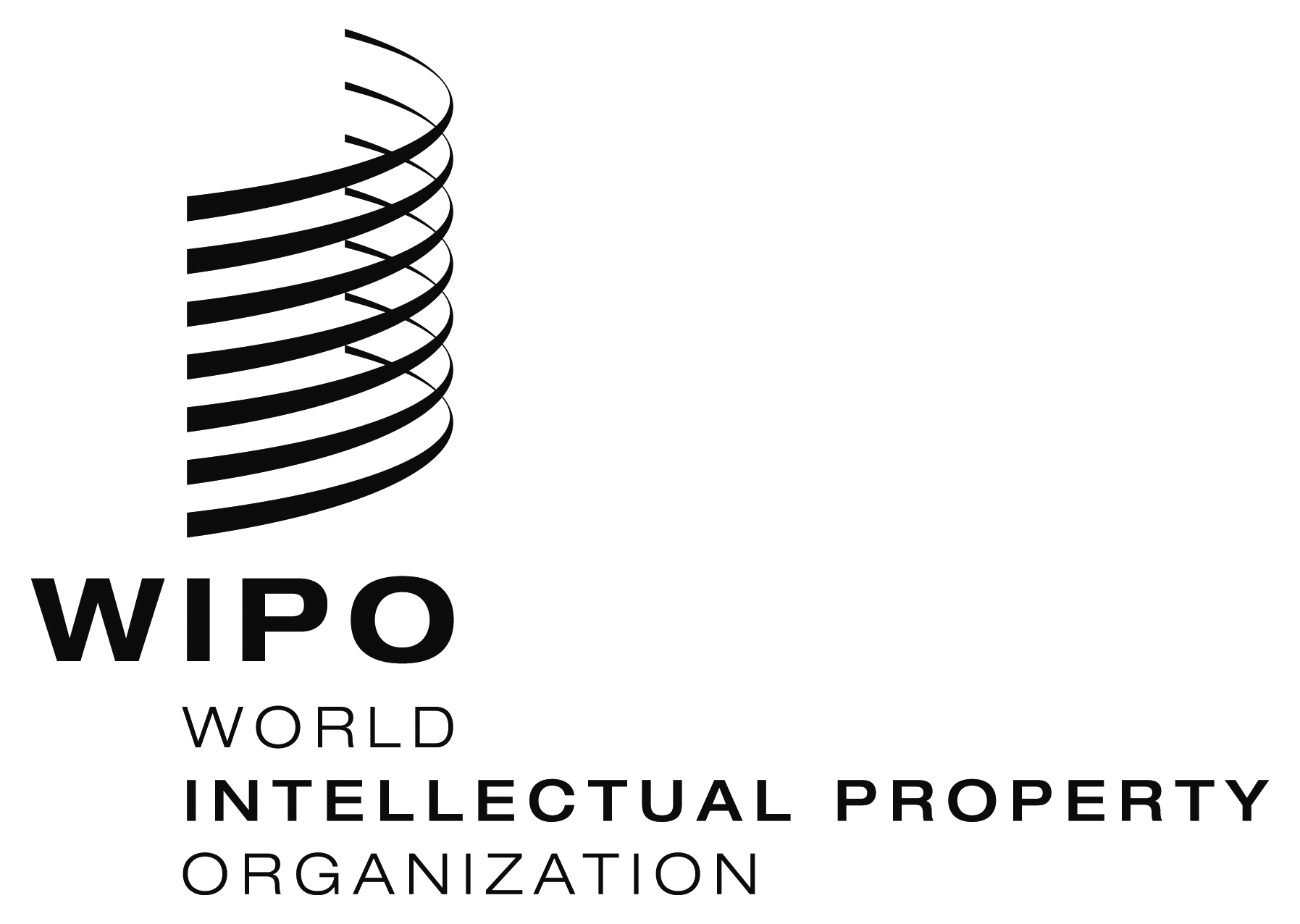 WIPO/GRTKF/IND/GE/13/INF/1 REV.WIPO/GRTKF/IND/GE/13/INF/1 REV.ORIGINAL: EnglishORIGINAL: EnglishDATE: December 3, 2013DATE: December 3, 2013